https://reyestr.court.gov.ua/Review/97596486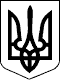 ГОСПОДАРСЬКИЙ СУД ДОНЕЦЬКОЇ ОБЛАСТІ61022, м. Харків, пр. Науки, 5, тел.:(057) 702-07-99, факс: (057) 702-08-52,гаряча лінія: (096) 068-16-02, E-mail: inbox@dn.arbitr.gov.ua,код ЄДРПОУ: 03499901, UA628999980313141206083020002__________________________________________________________________________У Х В А Л А09.06.2021р. Справа № 5006/1/23б/2012Господарський суд Донецької області у складі головуючого судді Чернової О.В., при при секретарі судового засідання Гур`євій М.В.,розглянувши у відкритому судовому засіданні матеріали клопотання ліквідатора Товариства з обмеженою відповідальністю Марвей Марін Сервіс Карауш Ю.В. №02-27-20/244 від 17.07.2020 про визначення умов продажу майна банкрута у справі №5006/1/23б/2012за заявою кредитора Публічного акціонерного товариства Перший Український Міжнародний Банк м. Донецькдо боржника Товариства з обмеженою відповідальністю Марвей Марін Сервіс, (код ЄРДПОУ 30549353) м. Маріупольпро банкрутстволіквідатор - арбітражна керуюча Карауш Ю.В.За участю представників сторін:від кредитора АТ Укрексімбанк: не з`явивсявід кредитора ПАТ ПУМБ: Брижань Ю.В. за довіреністю б/н від 15.10.2020 адвокатліквідатор: Карауш Ю.В. за свідоцтвом №1051 від 11.07.2013Ухвалою господарського суду Донецької області від 17.10.12р. (суддя Гурова А.І.) порушено провадження у справі про банкрутство ТОВ "Марвей Марін Сервіс" м.Маріуполь, введено мораторій на задоволення вимог кредиторів.Ухвалою господарського суду Донецької області від 31.01.2013р. по справі 5006/1/23б/2012 за результатами попереднього засідання Жовтнева міжрайонна державна податкова інспекція м.Маріуполя Донецької області Державної податкової служби визнана кредитором Товариства з обмеженою відповідальністю МАРВЕЙ МАРІН СЕРВІС, м. Маріуполь.Постановою господарського суду Донецької області від 20.08.13р. ТОВ "Марвей Марін Сервіс" м.Маріуполь визнано банкрутом, відкрита ліквідаційна процедура, ліквідатором призначено арбітражного керуючого Криворучка В.Ж.Ухвалою господарського суду Донецької області від 20.08.13р. здійснено заміну кредитора по справі № 5006/1/23б/2012 про банкрутство Товариства з обмеженою відповідальністю МАРВЕЙ МАРІН СЕРВІС, м. Маріуполь, а саме: замінено Жовтневу міжрайонну державну податкову інспекцію м.Маріуполя Донецької області Державної податкової служби на Жовтневу об`єднану державну податкову інспекцію м.Маріуполя Головного управління Міндоходів у Донецькій області.У зв`язку з проведенням на території міста Донецька антитерористичної операції матеріали справи №5006/1/23б/2012 втрачені.Розпорядженням керівника апарату господарського суду Донецької області №01-02/43 від 15.06.15р. відповідно до п. 2.3.52 Положення про автоматизовану систему документообігу суду призначено повторний автоматичний розподіл справи №5006/1/23б/2012, у зв`язку з ненаданням суддею Гуровою А.І. згоди на переїзд до міста Харкова для подальшої роботи. Відповідно до розподілу автоматизованої системи документообігу суду справу №5006/1/23б/2012 передано судді Тарапаті С.С.Ухвалою господарського суду Донецької області від 09.12.15р. відновлено втрачену справу №5006/1/23б/2012 про банкрутство ТОВ "Марвей Марін Сервіс", м.Маріуполь.Розпорядженням керівника апарату господарського суду Донецької області №02-01/376 від 29.10.2020 призначено проведення повторного автоматичного розподілу справи у зв`язку з відрахуванням судді Тарапати С.С. із штату суддів Господарського суду Донецької області (раніше визначений склад суду).Згідно з протоколом повторного автоматизованого розподілу судової справи між суддями від 29.10.2020, для розгляду справи №5006/1/23б/2012 визначено суддю Господарського суду Донецької області Чернову О.В.07 квітня 2021 року до господарського суду Донецької області від ліквідатора Товариства з обмеженою відповідальністю Марвей Марін Сервіс Карауш Ю.В. надійшло клопотання №02-27-21/114 від 05.04.2021, в якому остання просить суд розглянути клопотання ліквідатора Товариства з обмеженою відповідальністю Марвей Марін Сервіс Карауш Ю.В. №02-27-20/244 від 17.07.2020 про визначення умов продажу майна банкрута у справі №5006/1/23б/2012.В обґрунтування клопотання ліквідатор зазначає про відсутність повідомлення кредитора АТ «Укрексімбанк» про погодження умов продажу майна ТОВ «Марвей Марін Сервіс», а саме комплекс нежитлова будівля С-1, основна будівля Т-1 з прибудовами Т1-1, Т2-1, Т3-1, т1-1, т3-1 (РНВН:24811456), що знаходяться за адресою: Донецька область, м. Маріуполь, вул. Меламеда, буд.30 та обладнання у кількості 8 позицій, що є предметом забезпечення вимог АТ «Укрексімбанк».Ухвалою господарського суду Донецької області від 12.03.2021 справу №5006/1/23б/2012 прийнято до провадження, призначено до розгляду клопотання Товариства з обмеженою відповідальністю Марвей Марін Сервіс Карауш Ю.В. №02-27-21/62 від 02.03.2021про стягнення грошової винагороди у справі №5006/1/23б/2012 в судовому засіданні на 05.04.2021 року.Ухвалою господарського суду Донецької області від 12.04.2021 призначено до розгляду клопотання ліквідатора Товариства з обмеженою відповідальністю Марвей Марін Сервіс Карауш Ю.В. №02-27-20/244 від 17.07.2020 про визначення умов продажу майна банкрута у справі №5006/1/23б/2012.20.05.2021 року через електронну пошту господарського суду Донецької області від ліквідатора надійшли уточнення №02-27-21/156 від 18.05.2021 до клопотання №02-27-20/244 від 17.07.2020 про затвердження умов продажу майна ТОВ «Марвей Марін Сервіс», яких ліквідатор просить суд погодити наступні умови: лот №3 «Нерухоме та рухоме майно банкрута, що є предметом забезпечення вимог АТ «Укрексімбанк», до складу якого входить: - комплекс, нежила будівля С-1, основна будівля Т-1 з прибудовами Т1-1, Т2- 1, ТЗ-1, т1-1, т2-1, тЗ-1 (РПВН: 24811456), що знаходяться за адресою: Донецька область, м. Маріуполь, вул. Меламеда, буд.30, загальною площею 1775 кв.м. та обладнання у кількості 8 позицій»; продаж майна на першому аукціоні: початкова вартість 2 894 018,00 грн. без ПДВ, крок аукціону -1 % від початкової вартості лоту, що виставлено на продаж, аукціон проводиться без можливості зниження початкової ціни; продаж майна на повторному аукціоні (першому повторному аукціоні): початкова вартість - 2 315 214,40 грн. без ПДВ., яка визначається як зменшена на 20 відсотків початкова ціна першого аукціону, крок аукціону -1 % від початкової вартості лоту, що виставлено на продаж, повторний аукціон проводиться без можливості зниження початкової вартості, продаж майна на другому повторному аукціоні: початкова вартість - 1 736 410,80 грн. без ПДВ, яка визначається як зменшена на 25 відсотків початкова ціна першого повторного аукціону, крок аукціону -1 % від початкової вартості лоту, що виставлено на продаж, другий повторний аукціон проводиться з можливістю зниження початкової вартості.Ухвалою господарського суду Донецької області від 24.05.2021 оголошено перерву у судовому засіданні до 09.06.2021 року.09 червня 2021 року через канцелярію господарського суду Донецької області від кредитора АТ «Укрексімбанк» надійшло клопотання про відкладення розгляду справи на іншу дату, через участь його представника в іншому судовому процесі.У судовому засіданні ліквідатор підтримав запропоновані на погодження умови продажу майна банкрута.Представник АТ Укрексімбанк не з`явився, про дату та час розгляду заяви повідомлені належним чином.Представник АТ ПУМБ проти погодження умов продажу майна банкрута, запропонованих ліквідатором, не заперечив.Розглянувши клопотання ліквідатора Товариства з обмеженою відповідальністю Марвей Марін Сервіс Карауш Ю.В. №02-27-20/244 від 17.07.2020 про визначення умов продажу майна банкрута у справі №5006/1/23б/2012, суд виходить з наступного:Відповідно до частини 1 статті 59 Кодексу України з процедур банкрутства продаж майна банкрута допускається в порядку, передбаченому цим Кодексом;Проведення інвентаризації та визначення початкової вартості майна банкрута, продаж майна банкрута для задоволення вимог, внесених до реєстру вимог кредиторів, у порядку, передбаченому Кодексом, належить до повноважень ліквідатора, визначених статтею 61 КУзПБ.Так за наслідками проведення інвентаризації банкрута ТОВ «Марвей Марін Сервіс» встановлено наявність основних засобів на суму 8 8 890 089,34 грн.При цьому саме комплекс нежитлова будівля С-1, основна будівля Т-1 з прибудовами Т1-1, Т2-1, Т3-1, т1-1, т3-1 (РНВН:24811456), що знаходяться за адресою: Донецька область, м. Маріуполь, вул. Меламеда, буд.30 та обладнання у кількості 8 позицій, що належить банкруту ТОВ «Марвей Марін Сервіс», є предметом забезпечення вимог кредитора - АТ «Укрексімбанк».Згідно з приписами статті 63 КУзПБ після проведення інвентаризації та отримання згоди на продаж майна ліквідатор здійснює продаж майна банкрута на аукціоні. Початковою вартістю продажу майна банкрута є його вартість, визначена ліквідатором.Відповідно до статті 75 КУзПБ арбітражний керуючий визначає умови продажу за погодженням з комітетом кредиторів та забезпеченим кредитором (щодо майна, яке є предметом забезпечення).До обов`язкових умов продажу належать: склад майна (лот); початкова ціна; крок аукціону.Якщо продажу підлягає майно, яке є предметом забезпечення, до умов продажу належить також умова про витрати, пов`язані з утриманням, збереженням та продажем цього майна, які підлягають відшкодуванню з коштів, отриманих від реалізації такого майна.Арбітражний керуючий зобов`язаний направити умови продажу членам комітету кредиторів протягом 20 днів з дня, коли вони одержали чи мали одержати умови продажу, скликати комітет кредиторів. Якщо майно є предметом забезпечення, арбітражний керуючий зобов`язаний направити умови продажу забезпеченому кредитору.Якщо до складу майна може входити майно, яке не є предметом забезпечення, і майно, яке є предметом забезпечення, умови продажу розглядаються і комітетом кредиторів, і забезпеченими кредиторами. При цьому в початковій ціні окремо виділяється початкова ціна обох зазначених видів майна. Кошти, отримані від продажу такого лота, розподіляються між забезпеченими кредиторами та іншими кредиторами пропорційно до початкової ціни майна, що є предметом забезпечення, та іншого майна.Комітет кредиторів, забезпечений кредитор можуть прийняти рішення про:- надання згоди на продаж майна на запропонованих умовах;- надання згоди на продаж майна, змінивши умови продажу;- відмову в наданні згоди на продаж майна з обґрунтуванням причин.У разі якщо комітет кредиторів або забезпечений кредитор прийняв рішення про відмову в наданні згоди на продаж майна або не прийняв жодного рішення на засіданні комітету кредиторів чи протягом 20 днів з дня, коли забезпечений кредитор одержав чи мав одержати умови продажу, або якщо арбітражний керуючий не згоден з прийнятим комітетом кредиторів або забезпеченим кредитором рішенням, арбітражний керуючий зобов`язаний звернутися до суду. У такому разі умови аукціону визначаються судом.З матеріалів справи вбачається, що 21.12.2018 Протоколом засідання комітету кредиторів по справі №5006/1/23б/2012 про банкрутство ТОВ «Марвей Марін Сервіс» визначено наступні лоти для продажу майна ТОВ «Марвей Марін Сервіс» частинами, зокрема, лот №3 нерухоме та рухоме майно, до складу якого входить: комплекс, що знаходяться за адресою: Донецька область, м. Маріуполь, вул. Меламеда, буд.30 та обладнання у кількості 8 од. (кредитор, вимоги якого забезпечує майно банкрута, - АТ «Укрексімбанк»). Вирішено визначити початкову вартість лоту шляхом проведення незалежної оцінки суб`єктом оціночної діяльності (а.с.196 том ІІІ).Згідно Звіту фізичної особи підприємця Баранова В.В. від 18.11.2019, наявного в матеріалах справи (а.с.18 том ІV), ринкова вартість об`єктів оцінки для подальшого відчуження на аукціоні становить 3 444 900,00 грн.Протоколом засідання комітету кредиторів по справі №5006/1/23б/2012 про банкрутство ТОВ «Марвей Марін Сервіс» від 03.03.2020 вирішено умови продажу майна ТОВ «Марвей Марін Сервіс» ліквідатору погодити безпосередньо із кредиторами, яких забезпечує відповідне майно, шляхом отримання відповідної згоди в порядку, визначеному Кодексом України з процедур банкрутства (а.с.200 том ІІІ).Листом №02-27-20/73 від 24.03.2020 ліквідатор звернувся до кредитора АТ «Укрексімбанк» з пропозицією погодити умови продажу майна, а саме лоту №3 згідно протоколів комітету кредиторів від 21.12.2018 та 03.03.2020.Листом №02-27-20/169 від 25.05.2020 ліквідатор звернувся до кредитора АТ «Укрексімбанк» з аналогічним проханням.Листом №02-27-20/209 від 22.06.2020 ліквідатор повторно звернувся до кредитора АТ «Укрексімбанк» з пропозицією погодити умови продажу майна.02.07.2020 року АТ «Укрексімбанк» листом №0755000/15073-20 повідомило ліквідатора, що питання про погодження умов продажу майна банкрута, яке є предметом забезпечення, на даний час розглядається колегіальним органом кредитора, про прийняте рішення буде повідомлено негайно (а.с.214 том ІІІ).Водночас, належних доказів повідомлення кредитором АТ «Укрексімбанк» ліквідатора ТОВ «Марвей Марін Сервіс» про погодження умов продажу майна банкрута,матеріали справи не містять.З огляду на що, суд зазначає, що дії ліквідатора, а саме звернення до суду з клопотання про затвердження умов продажу майна банкрута, відповідають вимогам Кодексу Країни з процедур банкрутства та спрямовані на здійснення ліквідаційної процедури у визначені законом строки.Порядок проведення аукціону в провадженні у справі про банкрутство визначений статтями 78-80 КУзПБ.Так, державному органу з питань банкрутства, адміністратору електронної торгової системи, замовнику та оператору авторизованого електронного майданчика заборонено вчиняти дії, спрямовані на надання іншим особам відомостей про учасників аукціону.Переможцем аукціону є учасник, який запропонував найвищу ціну на час закінчення аукціону.У разі закінчення аукціону без визначення переможця замовник аукціону протягом одного місяця зобов`язаний оголосити про проведення повторного аукціону.Початковою ціною повторного аукціону є зменшена на 20 відсотків початкова ціна першого аукціону.У разі закінчення першого повторного аукціону без визначення переможця замовник аукціону протягом одного місяця (а якщо продається заставлене майно - протягом 45 днів) зобов`язаний оголосити про проведення другого повторного аукціону.Початковою ціною другого повторного аукціону є зменшена на 25 відсотків початкова ціна першого повторного аукціону.Комітет кредиторів, а щодо заставленого майна - забезпечений кредитор може своїм рішенням встановити початкову ціну повторного аукціону, другого повторного аукціону меншу, ніж визначено частинами другою і четвертою цієї статті.Перший аукціон проводиться без можливості зниження початкової ціни. Повторний аукціон може проводитися з можливістю зниження початкової вартості лише за згодою забезпеченого кредитора щодо майна, яке є предметом забезпечення, або за згодою комітету кредиторів щодо іншого майна, яке підлягає продажу.Комітет кредиторів або забезпечений кредитор, надаючи згоду на проведення першого повторного аукціону з можливістю зниження початкової вартості, має право визначити граничну ціну, до якої може бути знижено початкову вартість під час проведення аукціону.Другий повторний аукціон проводиться з можливістю зниження початкової ціни.Законодавець обмежує замовника аукціону певними строками для проведення повторного та другого повторного аукціону та визначає порядок встановлення початкової ціни таких аукціонів.Як встановлено судом, ліквідатором ТОВ «Марвей Марін Сервіс» - арбітражною керуючої Карауш Ю.В. у запропонованих умовах продажу визначено саме такі умови, що узгоджується з приписами норм КУзПБ.Крім того, суд враховує уточнення ліквідатором умов продажу майна з огляду на проведення оцінки такого майна станом на 26.04.2021, в підтвердження чого слугує Звіт про оцінку майна, складений ТОВ «НЕКОС» №007-01/3/210421(1).Враховуючи викладене, суд вважає за можливе задовольнити клопотання ліквідатора №02-27-20/244 від 17.07.2020 про визначення умов продажу майна банкрута у справі №5006/1/23б/2012 з урахуванням доповнень та погодити такі умови продажу майна Товариства з обмеженою відповідальністю Марвей Марін Сервіс, що є предметом забезпечення вимог кредитора - АТ Укрексімбанк.Щодо вимог ліквідатора в частині погодження сплати додаткової винагороди у розмірі 3% від суми погашення вимог кредиторів та основної винагороди ліквідатора пропорційно сумі вимог кредитора АТ «Укрексімбанк», виходячи з суми заборгованості по основній винагороді ліквідатора станом на дату реалізації майна, суд визначає наступне.Відповідно до ч.1 ст.30 Кодексу України з процедур банкрутства арбітражний керуючий виконує повноваження за грошову винагороду. Грошова винагорода арбітражного керуючого складається з основної та додаткової грошових винагород.За приписами ч.3 ст.30 Кодексу України з процедур банкрутства додаткова грошова винагорода арбітражного керуючого визначається, зокрема, в розмірі 3 відсотки суми погашених вимог кредиторів.При цьому, право вимоги додаткової грошової винагороди виникає в арбітражного керуючого з дня фактичного надходження коштів на рахунок боржника, які спрямовуються на погашення вимог кредиторів.Таким чином, за наслідками реалізації майна, що є предметом забезпечення вимог АТ «Укрексімбанк», отримані кошти спрямовуються на погашення вимог кредитора АТ «Укрексімбанк», у зв`язку з чим у ліквідатора арбітражного керуючого виникає право додаткової винагороди у розмірі 3%, з огляду на що суд вважає за можливе погодити сплату такої винагороди у визначеному ліквідатором розмірі 3% від суми погашення вимог кредиторів.Що стосується вимог ліквідатора про погодження сплати основної винагороди арбітражної керуючої Карауш Ю.В. за виконання повноважень ліквідатора ТОВ «Марвей Марін Сервіс» за рахунок коштів кредитора АТ «Укрексімбанк» пропорційно сумі його кредиторських вимог, виходячи з суми заборгованості по основній винагороді ліквідатора станом на дату реалізації майна, суд зауважує, що питання про стягнення основної винагороди за рахунок коштів кредитора є предметом розгляду заяви ліквідатора №02-27-21/62 від 02.03.2021, розгляд якої, з метою всебічного та повного з`ясування обставин, суд вирішив відкласти на іншу дату.Керуючись ст.ст. 234, 235 Господарського процесуального кодексу України, ст.ст. 2, 12, 30, 60, 75 Кодексу України з процедур банкрутства, суд,УХВАЛИВ:Клопотання ліквідатора Товариства з обмеженою відповідальністю Марвей Марін Сервіс Карауш Ю.В. №02-27-20/244 від 17.07.2020 про визначення умов продажу майна банкрута у справі №5006/1/23б/2012 задовольнити.Погодити наступні умови продажу майна ТОВ «Марвей Марін Сервіс», а саме:Лот №3 «Нерухоме та рухоме майно банкрута, що є предметом забезпечення вимог АТ «Укрексімбанк», до складу якого входить: - комплекс, нежила будівля С-1, основна будівля Т-1 з прибудовами Т1-1, Т2- 1, ТЗ-1, т1-1, т2-1, тЗ-1 (РПВН: 24811456), що знаходяться за адресою: Донецька область, м. Маріуполь, вул. Меламеда, буд.30, загальною площею 1775 кв.м. та обладнання у кількості 8 позицій»:1. Продаж майна на першому аукціоні:1.1. Початкова вартість 2 894 018,00 грн. без ПДВ1.2. Крок аукціону -1 % від початкової вартості лоту, що виставлено на продаж.1.3. Аукціон проводиться без можливості зниження початкової ціни.1.4. Витрати, пов`язані з утриманням, збереженням та продажем майна, яке є предметом забезпечення, підлягають відшкодуванню з коштів, отриманих від реалізації такого майна, якщо на момент проведення розподілу коштів вони не були відшкодовані.1.5. У разі закінчення аукціону без визначення переможця замовник аукціону протягом одного місяця зобов`язаний оголосити про проведення повторного аукціону.2. Продаж майна на повторному аукціоні (першому повторному аукціоні):2.1. Початкова вартість - 2 315 214,40 грн. без ПДВ., яка визначається як зменшена на 20 відсотків початкова ціна першого аукціону2.1. Крок аукціону -1 % від початкової вартості лоту, що виставлено на продаж.2.3. Повторний аукціон проводиться без можливості зниження початкової вартості.2.4. Витрати, пов`язані з утриманням, збереженням та продажем майна, яке є предметом забезпечення підлягають відшкодуванню з коштів, отриманих від реалізації такого майна, якщо на момент проведення розподілу коштів вони не були відшкодовані.2.5. У разі закінчення аукціону без визначення переможця замовник аукціону протягом 45 днів зобов`язаний оголосити про проведення повторного аукціону.3. Продаж майна на другому повторному аукціоні:3.1. Початкова вартість - 1 736 410,80 грн. без ПДВ, яка визначається як зменшена на 25 відсотків початкова ціна першого повторного аукціону3.2. Крок аукціону -1 % від початкової вартості лоту, що виставлено на продаж.3.3. Другий повторний аукціон проводиться з можливістю зниження початкової вартості. Аукціон розпочинається з автоматичного покрокового зниження початкової ціни лота на крок аукціону. Торги проводяться доти, доки не з`явиться переможець аукціону.3.4. Витрати, пов`язані з утриманням, збереженням та продажем майна, яке є предметом забезпечення підлягають відшкодуванню з коштів, отриманих від реалізації такого майна, якщо на момент проведення розподілу коштів вони не були відшкодовані.Погодити оплату додаткової грошової винагороди ліквідатора Товариства з обмеженою відповідальністю Марвей Марін Сервіс арбітражної керуючої Карауш Ю.В. у розмірі 3% від суми погашення вимог кредиторівВідкласти розгляд клопотання ліквідатора Товариства з обмеженою відповідальністю Марвей Марін Сервіс арбітражної керуючої Карауш Ю.В. №02-27-21/62 від 02.03.2021 про стягнення основної грошової винагороди на 30.06.2021 о 12:00 год. зал судового засідання № 313.Ухвала складена та підписана 09.06.2021 року.Ухвала набирає законної сили з моменту її підписання.Ухвала набирає законної сили з моменту її прийняття та може бути оскаржена в порядку, визначеному Главою 1 Розділу IV Господарського процесуального кодексу України до Східного апеляційного господарського суду через господарський суд Донецької області.Суддя О.В. ЧерноваКатегорія справи № Начало формы5006/1/23б/2012Конец формы: Господарські справи (до 01.01.2019); Справи про банкрутство; Банкрутство.Надіслано судом: 11.06.2021. Зареєстровано: 13.06.2021. Оприлюднено: 14.06.2021.Дата набрання законної сили: 09.06.2021Номер судового провадження: не визначено